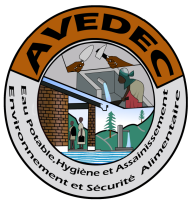 Rapport  Technique  -  Exercice 2020    Domaines: Alimentation en Eau Potable, Hygiène et Assainissement, Environnement et Gestion des ressources naturelles.Durant l'année 2020, l’ONG locale AVEDEC a réalisé  cinq   (5)  projets principaux :Projet I: Amélioration de  l’accès durable à l’eau et l’assainissement par une meilleure gouvernance locale dans la Province de BUBANZA et BUJUMBURA  au Burundi pour la période 2017-2021Projet II: Eau et Assainissement à Gitega  (Commune Bugendana) Projet  III : Amélioration de l’accès à l’eau potable et l’hygiène et l’assainissement (Commune Gitega, zone Mungwa). Projet IV : ADAPIS - Accroître la durabilité de l'accès à l'eau en protégeant les zones d'infiltration et de sources des réseaux d'eau dans les provinces Bubanza (Commune Bubanza) et Bujumbura (Commune Isare)   Projet V : « Réalisation de 17 piézomètres et optimisation de deux systèmes d'eau potable avec mise en place d'un système de gestion communale intégré » dans les provinces de KIRUNDO (Kirundo), GITEGA (Makebuko), RUYIGI (Kinyinya),CANKUZO ( Mishiha) et Bururi ( Matana) en partenariat avec  le BGR (Institut Fédéral des Géosciences et des Ressources Naturelles (Bundesanstalt für Geowissenschaften und Rohstoffe),l’Institut Géographique du Burundi ( IGEBU) et l’ONG SEVES (Systèmes Economiquement Viables pour l’Eau aux Suds.Voici la  Synthèse des  réalisations annuelles, Exercice 2020  par   l’ONG AVEDEC :  I .Tableau no 1 : Synthèse des réalisations en eau potable II Tableau synthétique no 2 : Synthèse des réalisations Hygiène et assainissement III Tableau no 3 : Environnement et Gestion des Ressources Naturelles  IV .Table no 4 : Synthèse des activités de formations et renforcement des capacités des acteurs                                                                                                                                                   Fait à Gitega, Mars 2021                                                                                                  Pour AVEDEC asbl : 	                                                                                                                                                   MBURENTE Nestor, 	                                                                                                                                                     Directeur - Pays et  Représentant LégalSecteur d’activitéActivitéZone d’interventionNom de l’AEP/S.ALinéaire (en km)Réservoirs, Bornes fontaine et sources aménagéesNbre des bénéficiairesCoût du projet en BIFEau potable Finalisation de la construction de  l’AEP Karinzi –Gitanga –Ngara  de  24.5 Km,  sur les Colline de Karinzi-Gitanga -Ngara  de la Commune et Province  BubanzaCommune BubanzaKarinzi-Gitanga -Ngara   24,5 4Captages,23Bornes Fontaines 6Réservoirs Chambres de Purges35 Chambres de Vannes 3 Chambres de Ventouses4 Chambres de départ 2Chambres Collectrices  10 787450 000 000Eau potable Suivi /accompagnement dans la gestion des  sources aménagées   sur les collines Muhanza, Muhenga, Gitanga, Ngara et Zina  de la Commune Bubanza.Commune BubanzaColline GITANGA :SA KabiriziSA VuzamigereSA NarusumoColline NGARASA NabibuguSA Kagundu ISA KagunduIISA KabuyeSA NamiyagaSA NarujangwaColline Muhenga : SA MuhengaSA KwamarakiyaSA KigobeSA KumuhonaSA KwaTativuSA Kwa RufyaragataColline ZINA:SA NyantunguruSA KamasareSA Kwa J.MarieColline MUHANZA: SA Mugombwa ISA NabukaraSA Ntiba ISA Munyinya-32 Sources aménagées 6 96920 224 000 Eau potable Accompagnement pour la gestion et protection  des sources aménagées   sur les collines Butamuheba   de la zone MungwaCommune Gitega, zone MungwaSources Murangara I et II - 2 Sources aménagées 382 1 264 000 Eau potable Activités de Protection des sources aménagées Commune Bisoro  et   NyarusangeSources communautaires dans le cadre du Programme "Population, Santé et Environnement  -58 348 2 000 000Eau potable Accompagnement de la RCE de la commune Isare dans protection des zones de captage et dans   la gestion des AEP Caranka et RushubiCommune Isare Collines Rushubi et  Caranka , 8 km 6 Réservoirs15 Bornes Fontaines15  Chambres                (Vannes, purge et ventouses) 9 227 96 740 000 Eau potable Encadrement des 30 CPE pour la protection, la  gestion et la maintenance de  30 SA réalisées antérieurement par AVEDEC en commune Isare Commune IsareCollines Rushubi, Caranka, Bibare,Gatsi ; Nyaraukere,Buyimba, Kwigere ;-30 Sources aménagées 10328 12 510 000 Eau potable Accompagnement de la RCE de la commune Bugendana pour la gestion et protection  des zones de captage ddes  AEPs et des sources aménagées par AVEDEC Commune Bugenda AEPs : Kibari-Rubondo, Musave, Kavumba-Mugera; Kijigojigo, NyamaganaColline Mirama ; Kanyentosho,Musave,Gatoki ,  Colline Gitora ; Kamirampfizi, Kariba, Nyamugari, Gatonagti , kavugangoma,Kabizi ,Muganza, KwaharushaColline Nyamagana: Karaba I, Kaaraba II, Kivyiru, Gahama, Kabumba, Kanryenkwavu, Mudahangwa,Gasigaboro, Kiganga,Colline Gwingiri : Gatoki, Nyagonga,Gatare,Mwiyanike, Rugomero I, Ruvurungu ,Kumugomera, Kumbizi, Kabizi II, Gisukiro II;Colline Mutoyi : Gasogwe;,Mwivuguta -6 Adductions d’Eau Potable s + 30 sources aménagées 20 0000 9 850 000 Eau potable Appui à la protection de 23 sources aménagées par la mise en place des périmètres de protection immédiats (PPI) Commune Bugendana Colline Mirama ; Kanyentosho,Musave,Gatoki ,  Colline Gitora ; Kamirampfizi, Kariba, Nyamugari, Gatonagti , kavugangoma,Kabizi ,Muganza, KwaharushaColline Nyamagana: Karaba I, Kaaraba II, Kivyiru, Gahama, Kabumba, Kanryenkwavu, Mudahangwa,Gasigaboro, Kiganga,Colline Gwingiri : Gatoki, Nyagonga,Gatare,Mwiyanike, Rugomero I, Ruvurungu ,Kumugomera, Kumbizi, Kabizi II, Gisukiro II;23 sources aménagées 5000 9 591 000 Eau potable Travail  de   Collecte des données pour le renforcement de  deux Adductions d’Eau potable de CEWE et RAMBO en Commune Kirundo  ainsi que les préparatifs pour la construction de  17  forages   à Cankuzo (Mishiha), Bururi (MATANA),Gitega (MAKEBUKO), et Ruyigi ( Kinyinya).  Makebuko, Mishiha, Matana Kinyinya et KirundoColline de  CEWE, RAMBO, KIGOZI, CUMVA, GAKANA et NYARUNAZI-- 15 900 58 092 000Eau potable Total Total Total Total Total Total 660 271 000Secteur d’activitéActivitéProvince/Commune d’interventionType de latrine/Dispositif de lavage des mainsBlocs de latrines construitsNombre de portes de latrines/compostière /jardins de cuisineNombre d’école /ménages bénéficiairesBénéficiairesCoût du projet en BIF Hygiène et       AssainissementAppui à la valorisation des sous-produits issus des latrines EcoSan institutionnelles : ECOFO Bubanza II, ECOFO Ngara I , ECOFO Ngara II  Commune de Bubanza Latrine  de type  EcoSan630 3 ECOFO 2375 12 958 392Hygiène et       AssainissementAppui à l’auto construction des Latrines EcoSan Individuelles familiales  (dans les ménages)Commune de BubanzaLatrine  de type  EcoSan familial 50 50 50 ménages 420 31 750 000Hygiène et       AssainissementAccompagnement des ménages bénéficiaires des latrines Ecosan Ménages pour la gestion et valorisation des sous-produits EcosanCommune Bugendana, zone MugeraLatrine  de type  EcoSan familial4 44 ménages 24 850 000Hygiène et       AssainissementAccompagnement des ECOFO  Munyinya, MugeraI et Mugera II bénéficiaires des latrines EcoSan institutionnelles   sur  la gestion et valorisation des sous-produitsCommune Bugendana, zone MugeraEcosan 31835201 110 000Hygiène et       AssainissementAccompagnement des écoles secondaires de la ville de Gitega et  ses  environs  bénéficiaires des latrines Ecosan  institutionnelles   sur la gestion , l'entretien et la maintenance et valorisation des sous-produits EcoSanCommune Gitega, zone urbaine et rurale Ecosan 43 86043 83277 250 000Hygiène et       AssainissementSensibilisation à la mise en place des dispositifs de lavage des mains au niveau et lutte contre le COVID-19 + Distribution kit Bisoro, Nyarusange , Bugendana , Gitega , Isare  et BubanzaTip tap2 0000 2000 2000 10 000  9 100 000Hygiène et       AssainissementTotal Total Total Total Total Total Total 63 018 392Secteur d’activitéactivitésProvince /Commune d’interventionNom de la collineEtendue (ha)/linéaires(m)Nombre de plants/ pépinières/FoyersBénéficiairesCout du projeten BIFProtection de l’environnement, des terres cultivables et des ressources en eau Encadrement des pépiniéristes sur la production des plants agro -forestiers et Regarnissage avec des plants agro forestier dans le  Micro Bassin de CirishaBujumbura / Isare Cirisha 40 ha 15 000 plants de caliandra plantés, 12 000 éclats de souches de tripsacum plantés  et 250 plants d’avocatiers plantés dans les ménages du micro-bassin 100 ménages de la colline Cirisha 4 620 000Protection de l’environnement, des terres cultivables et des ressources en eau Installation des pépinières des plants d’arbres autochtones en commune IsareBujumbura / Isare Bona ---5000 plants d’arbres autochtones en pépinières  (65 espèces) , 100 boutures déjà plantés dans la zone de captage de l’AEP Bona Commune Isare 10 000 000 Protection de l’environnement, des terres cultivables et des ressources en eau Suivi/accompagnement des ménages pour le Curage des  fossés antiérosifs dans le micro bassin de  MasareCommune de Bugendana Gitora/Masare 40 ha 80 ménages 3 500 000Protection de l’environnement, des terres cultivables et des ressources en eau Accompagnement des comités de points d'eau et usagers de l’eau dans l’installation des périmètres de protection immédiats sur 32 zones de captages des sources aménagées  Commune de Bubanza Collines Zina, Ngara, Muhanza, Huhenga et Gitanga490 ménages 4 800 000Protection de l’environnement, des terres cultivables et des ressources en eau Appui à la protection de 23 sources aménagées par la mise en place des périmètres de protection immédiat  en collaboration avec la Direction Générale des Ressources en eau et Assainissement du MINEAGRIE Commune de Bugendana Collines : Mirama,Gitora,Nyamagana, Gwingiri, Jenda , Mutoyi ---2 500 000 Protection de l’environnement, des terres cultivables et des ressources en eau Total Total Total Total Total Total 25 420 000Secteur d'activitésThèmeLieuNombre de BénéficiairesCoût des  activités ( BIF)Renforcement des capacités des bénéficiaires des infrastructures  hydrauliques  et d’assainissement et protection de l’environnementFormation  sur l’utilisation, l’entretien, maintenance (Gestion) et valorisations des sous- produits (urines) des latrines ECOSAN pour les ménages vulnérablesECOFO Ngara I et Bubanza II25 7 861 740Renforcement des capacités des bénéficiaires des infrastructures  hydrauliques  et d’assainissement et protection de l’environnementFormation  sur l’utilisation, l’entretien, la  maintenance (Gestion) et valorisations des sous- produits (urines) pour les comités des ECOFO  bénéficiaires  des latrines ECOSAN ECOFO Ngara I et Bubanza II24 7 746 000Renforcement des capacités des bénéficiaires des infrastructures  hydrauliques  et d’assainissement et protection de l’environnementVisite d’échanges d’expérience sur la gestion et valorisation des sous –produits ECOSAN (urines et fèces) en commune Isare/ECOFO Muberure entre les responsables scolaires et représentants des enseignants des écoles bénéficiaires du programme HAMSCommune Isare12 3 490 000Renforcement des capacités des bénéficiaires des infrastructures  hydrauliques  et d’assainissement et protection de l’environnementFormation sur l’utilisation, entretien et maintenance du Pack ménage des ménages vulnérables pour la bonne gestion du Pack ménage Commune de Bubanza 20 5 760 000Renforcement des capacités des bénéficiaires des infrastructures  hydrauliques  et d’assainissement et protection de l’environnementFormation sur  l’Approche  « PHAST » en faveur des Leaders Communautaires en Matière d’ EHA des 5 collines cibles du Projet en commune  Commune Bubanza 33 3 426 840Renforcement des capacités des bénéficiaires des infrastructures  hydrauliques  et d’assainissement et protection de l’environnementOrganisation de jeux concours à travers les Journées promotionnelles de l’hygiène et assainissement en milieu scolaire (ECOFO Ngara I et II, Bubanza II et le Lycée de .BubanzaCommune Bubanza : (ECOFO Ngara I et II, Bubanza II et le Lycée de .Bubanza180 2 914 260Renforcement des capacités des bénéficiaires des infrastructures  hydrauliques  et d’assainissement et protection de l’environnementFormation des communautés bénéfciaires du projet sur l’approche PHAST Communes de Bubanza et Isare 100 2 228 560Renforcement des capacités des bénéficiaires des infrastructures  hydrauliques  et d’assainissement et protection de l’environnementFormation sur le fonctionnement, l'utilisation et l'entretien d'une latrine EcoSan institutionnelle à l’intention des Comités d’Hygiène et Assainissement aux ECOFO BUBANZA II, NGARAI, Comité de Direction.Bubanza 135 2 583 420Renforcement des capacités des bénéficiaires des infrastructures  hydrauliques  et d’assainissement et protection de l’environnementFacilitation du processus de délégation de gestion  des infrastructures  hydrauliques à Bubanza à l’intention de la RCE, Comités des Points d’eau, des collines NGARA, GITANGA, ZINA, MUHENGA, MUHANZA, CPEA, Administration communale, AHAMR.Bubanza 31 12 568 000Renforcement des capacités des bénéficiaires des infrastructures  hydrauliques  et d’assainissement et protection de l’environnementFormation sur la Maîtrise d'Ouvrage Communale  autour des infrastructures hydraulique  à l’intention des  usagers d'eau et Elus locaux Bubanza 75 5 256 000Renforcement des capacités des bénéficiaires des infrastructures  hydrauliques  et d’assainissement et protection de l’environnementFormation  sur la Maîtrise d'Ouvrage Communale autour des infrastructures hydraulique  à l’intention  les autorités communales  de BUBANZA.Bubanza 33 7 256 000Renforcement des capacités des bénéficiaires des infrastructures  hydrauliques  et d’assainissement et protection de l’environnementFormation sur  les techniques de construction,  l'entretien et la maintenance des ouvrages hydrauliques et assainissement à l’intention des Comités des points d’Eau, les fonteniers communaux, les artisans locaux Bubanza 135 6 204 000Renforcement des capacités des bénéficiaires des infrastructures  hydrauliques  et d’assainissement et protection de l’environnementFormation des ménages vulnérables sur l'utilisation et l'entretien du pack GIRE ménage (Dispositifs d'hygiène et d'assainissement : Jardin de cuisine, Compostage, Tip tap, foyer Amélioré, Ecosan ménageBubanza 35 6 150 000Renforcement des capacités des bénéficiaires des infrastructures  hydrauliques  et d’assainissement et protection de l’environnementFormation des  ménages  vulnérables sur les Activités Génératrices des Revenus  Bubanza 50 4 320 000Renforcement des capacités des bénéficiaires des infrastructures  hydrauliques  et d’assainissement et protection de l’environnementFormation sur  la Maitrise d’Ouvrage communale pour les  Autorités administratives de la province et commune BubanzaBubanza 35 5 256 000Renforcement des capacités des bénéficiaires des infrastructures  hydrauliques  et d’assainissement et protection de l’environnementFormation sur la  Maitrise d’Ouvrage Communale aux Autorités administratives de la province et commune IsareIsare 42 5 256 000Renforcement des capacités des bénéficiaires des infrastructures  hydrauliques  et d’assainissement et protection de l’environnementFormation  des membres des Comités des Points d'Eau à Bubanza sur l'entretien, gestion et maintenance des points d'eauCommune Bubanza 135 2 068 000Renforcement des capacités des bénéficiaires des infrastructures  hydrauliques  et d’assainissement et protection de l’environnementFormation  des femmes des ménages vulnérables sur les AGRS à Bubanza Bubanza 29  7 200 000Renforcement des capacités des bénéficiaires des infrastructures  hydrauliques  et d’assainissement et protection de l’environnementformation sur l'entretien et l'utilisation des latrines Ecosan aux membres des comités HAMS des EcoFoNgara 1 et 2 et Bubanza2 (Elèves)Bubanza 24 444 000Renforcement des capacités des bénéficiaires des infrastructures  hydrauliques  et d’assainissement et protection de l’environnementformation sur l'entretien et l'utilisation des latrines Ecosan aux membres des comités HAMS de l'ECOFO BUBANZA 2 (Enseignants)Bubanza 15 2 764 000Renforcement des capacités des bénéficiaires des infrastructures  hydrauliques  et d’assainissement et protection de l’environnementFormation sur la Fabrication des savons à l’Association des femmes des ménages vulnérables de NgaraBubanza 13 2 600 000Renforcement des capacités des bénéficiaires des infrastructures  hydrauliques  et d’assainissement et protection de l’environnementFormation sur  le fonctionnement, entretien  et maintenance  d'une Latrine ECOSAN + Valorisation des sous -produits à l'intention des ménages bénéficiaires, Administration et Moniteurs agricoles des collines Rutoke et KibiriCommune Gitega 20 320 000Renforcement des capacités des bénéficiaires des infrastructures  hydrauliques  et d’assainissement et protection de l’environnementFormation sur  la gestion des infrastructures hydrauliques et sanitaires  aux bénéficiaires; Comités des points d'eau; TPS et Administration locale des collines Rweza et  Butamuheba Commune Gitega 20 320 000Renforcement des capacités des bénéficiaires des infrastructures  hydrauliques  et d’assainissement et protection de l’environnementFormation sur l'hygiène et assainissement  dans les ménages des collines Rweza et ButamuhebaCommune Gitega 20 150 000Renforcement des capacités des bénéficiaires des infrastructures  hydrauliques  et d’assainissement et protection de l’environnementTotal Total Total 104 142 820Renforcement des capacités des bénéficiaires des infrastructures  hydrauliques  et d’assainissement et protection de l’environnementTotal : T 1 + T2+ T3 + T4 Total : T 1 + T2+ T3 + T4 Total : T 1 + T2+ T3 + T4 850 852 212